FIRMA TUTOR AZIENDALE__________________________FIRMA TUTOR AZIENDALE__________________________ISTITUTO D’ISTRUZIONE SUPERIORE ”E.FERMI”I.T.I.S. Bagnara Calabra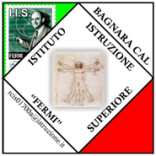 PCTOEX ALTERNANZASCUOLA-LAVORO(art. 4. legge 53/2003, d.lgs. 77/2005, Legge 107/2015)Via Denaro, 24 89011 Bagnara Calabra (RC) tel 0966439104 fax 0966371595Web:www.istitutofermibagnara.edu.it     e-mail:rcis01700a@istruzione.it Cod.mec: rcis01700A – CF : 92032080803PCTOEX ALTERNANZASCUOLA-LAVORO(art. 4. legge 53/2003, d.lgs. 77/2005, Legge 107/2015)FOGLIO PRESENZE PCTOEx ALTERNANZA SCUOLA LAVOROa.s. 2019/2020FOGLIO PRESENZE PCTOEx ALTERNANZA SCUOLA LAVOROa.s. 2019/2020FOGLIO PRESENZE PCTOEx ALTERNANZA SCUOLA LAVOROa.s. 2019/2020NCOGNOMENOMECLASSEFIRMA ALUNNOGiornoORARIO di INGRESSOORARIO di USCITA12NCOGNOMENOMECLASSEFIRMA ALUNNOGiornoORARIO di INGRESSOORARIO di USCITA12